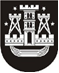 KLAIPĖDOS MIESTO SAVIVALDYBĖS TARYBASPRENDIMASDĖL klaipėdos miesto savivaldybės tarybos 2015 m. gRUODŽIO 22 d. sprendimo Nr. T2-336 „DĖL vidutinės atlygintinos mokyklos ūkio lėšų kainos už mokinius, besimokančius klaipėdos miesto savivaldybės bendrojo ugdymo mokyklose, nustatymo“ PAKEITIMO2018 m. balandžio 26 d. Nr. T2-79KlaipėdaVadovaudamasi Lietuvos Respublikos vietos savivaldos įstatymo 18 straipsnio 1 dalimi, Klaipėdos miesto savivaldybės taryba nusprendžia:1. Pakeisti Klaipėdos miesto savivaldybės tarybos 2015 m. gruodžio 22 d. sprendimą Nr. T2-336 „Dėl vidutinės atlygintinos mokyklos ūkio lėšų kainos už mokinius, besimokančius Klaipėdos miesto savivaldybės bendrojo ugdymo mokyklose, nustatymo“ ir 1 punktą išdėstyti taip:„1. Nustatyti vieno mėnesio vidutinę atlygintiną mokyklos ūkio lėšų kainą už vieną mokinį, besimokantį Klaipėdos miesto savivaldybės bendrojo ugdymo mokykloje, – 34,10 euro.“2. Nustatyti, kad šis sprendimas įsigalioja 2018 m. rugsėjo 1 d.3. Skelbti šį sprendimą Klaipėdos miesto savivaldybės interneto svetainėje.Savivaldybės merasVytautas Grubliauskas